Шергина Наталья Александровна, учитель начальных классов
МБОУ СОШ №19 г.ИркутскаВсероссийский конкурс «Творческий учитель-2022»Инструмент для синтезирования информациина основе разноуровневого подходаЭта статья о методическом приеме, помогающем активизировать познавательную способность школьников на уроке с личностно-ориентированным подходом, который относится к технологии критического мышления. Технология критического мышления - это вид интеллектуальной деятельности с высоким уровнем восприятия и понимания информации. С его помощью формируется умение ставить вопросы, принимать решения, вырабатывать аргументы. Суть технологии развития критического мышления точно передает китайская пословица: «Скажи мне - я забуду, покажи мне-я запомню, вовлеки меня - я пойму». Этот методический прием называется синквейн. Синквейн представляет собой стихотворение из 5 строк. Оно написано в соответствии с определенными правилами. В каждой строке задается набор слов, который нужно отразить в стихотворении.Правила построения синквейнаПервая строчка стихотворения - это его тема. Передана одним словом и непременно существительным.Вторая строка состоит из двух слов, раскрывающих основную тему, передающих ее. Это прилагательные. Допускается употребление причастий.В третьей строчке, посредством употребления глаголов или деепричастий, изображаются действия, относящиеся к слову, являющемуся темой синквейна. В этой строке три слова.Четвертая строка - это уже не набор слов, а фраза, при помощи которой составляющий показывает свой взгляд на тему. Это либо предложение, составленное учеником самостоятельно, либо крылатое выражение, пословица, поговорка, цитата, афоризм, в контексте раскрываемой темы.Пятая строчка - одно слово, которое представляет некое резюме, итог. Возможно, использование синонима.При написании допускаются небольшие отклонения от основных правил его написания. Может варьироваться количество слов в одной, либо нескольких строчках.На начальном этапе усвоения учащимися метода лучше использовать его на уроках повторения, обобщения пройденной темы. Его можно применить на стадии вызова, когда школьники еще до знакомства с новой темой, составляют стихотворение, исходя из той информации, которая им известна на этот момент, что позволяет выяснить, что знают ученики по данному вопросу и даст возможность подкорректировать то содержание, которое необходимо дать учащимся для точного усвоения материала.На стадии осмысления с помощью синквейна можно оценить, как школьники понимают данную тему, что делает учебный процесс более интересным, разнообразным, так как синквейн - это и игровая деятельность. Синквейн относят и к быстрому, и к очень мощному инструменту рефлексии. Синквейн представляет такие принципы технологии развития критического мышления, как: создание на уроке атмосферы партнёрства, формирование навыков общения, применение графических приемов, позволяет воспринять все ценные идеи школьников, сопоставление содержания с жизненными ситуациями.Различные варианты для собирания синквейна способствуют разноплановому составлению заданий. Синквейн может быть либо индивидуальным заданием, либо в паре, либо групповым (одна группа или в две подгруппы одновременно (с последующим выбором лучшего синквейна, составленного по той или иной теме). Можно применить и на практическом занятии, и при выполнении контрольного задания, и в домашнем задании: изобразить предмет и составить синквейн.Так, о степени владения учениками содержанием учебного материала по данной теме, свидетельствует умение учащегося составлять синквейны:хорошо знает содержание учебного материала темы;умеет выделять особенности изучаемого понятия или явления;умеет использовать полученные знания для решения новой задачи.Представляю примеры трехуровневых заданий: уровень (А) - анализ неполного синквейна для определения отсутствующей части, уровень (Б) - собирание пятистрочного дидактического синквейна, уровень (В) - составление рассказа по готовому синквейну и других форм синквейнов со слоговой структурой.При развитии метапредметных умений в особой роли выступает собирание дидактического синквейна без указания темы (уровень А). Пример задания по теме «Корабль».Анализ неполного синквейна для нахождения отсутствующей части - для закрепления материала. Он требует от учеников простого отражения известных изучаемых фактов, понятий, законов. Вместе с тем такое задание строит условие для перехода ученика к выполнению заданий, требующих высокого уровня. Они устанавливают базу предметных знаний для первоначального развития метапредметных умений.Формирование метапредметных умений происходит при собирании учащимися пятистрочного синквейна (уровень Б).Составление синквейна уровня (Б) представляет собой сложные совмещения знаний, полученные в темах, давно изученных, и требуют свободного воспроизведения усвоенных знаний при собирании синквейнов. Они ориентируют школьника на такие виды деятельности, как репродуктивная, поисковая, использование умений устанавливать основные связи, сравнивать, синтезировать, анализировать, делать выводы. Но ученикам с низкой обучаемостью на данном этапе необходимо оказать помощь. Составление дидактических синквейнов на уровне (Б) готовит учащихся к работе с заданиями по составлению синквейнов уровня (В). Достижение метапредметных результатов (уровень В) - это использование знаний в практической деятельности, приведение их в систему, что оказывает содействие общему развитию личности, развитию умений интегрировать знания.В этом исследовании освоение метапредметных результатов, отражающих умения систематизировать, устанавливать причинно-следственную связь, обобщать с последующими выводами, предполагает систематизацию предметных знаний и умений при составлении кратких рассказов по готовому синквейну или при использовании синквейна со слоговой структурой (зеркальный, обратный, бабочка, корона и гирлянда синквейнов) (Приложение 2).Составление синквейнов на уровне (В) требует серьезного навыка работы с учебной, научной литературой. Самостоятельное выполнение школьниками заданий типа (В) по составлению синквейнов содействует повышению таких качеств знаний, как осознанность и глубина. Такие задания формируют творческие способности, развивают мышление, являются важнейшим элементом развивающего обучения.Так раскрывается возможность обеспечения требования к предметным результатам освоения углубленного курса ФГОС с помощью трехуровневой системы измерителей по составлению синквейнов. Выявляется сформированность систем знаний. Такая работа помогает учителю проверить степень обученности школьников, их творческие способности и имеет первоочередное значение для показателя объективной характеристики уровня знаний.Таким образом, процедура составления синвейна позволяет гармонично сочетать элементы всех трех основных образовательных систем: информационной, деятельностной и личностно-ориентированной.Список литературы1. Н.Д. Душка Синквейн в работе по развитию речи школьников. Журнал «Логопед», No5 (2005).2. И.О. Загнеев, С.И. Заир-Бек Критическое мышление: технология развития. Издательство «Скифия», «Альянс-Дельта». Спб. 20033. И.О. Загнеев, С.И. Заир-Бек, И.В. Муштавинская Учим детей мыслить критически. –Спб: Издательство «Альянс-Дельта», 2003.4.Написание синквейнов и работа с ними. Элементы инновационных технологий Мед Био (кафедра медицинской биологии и генетики КГМУ).5.СПО: журнал: Российская академия образования, 2013, №7.6. Баннов А. Учимся думать вместе: Материалы для тренинга учителей. — М.: ИНТУИТ. РУ, 2007.7. Бахман Е. В. Синквейны на уроках химии. Школа: день за днем. Синквейн (с примером)8. Мордвинова Т. Синквейн на уроке литературы. Фестиваль педагогических идей «Открытый урок».9. Терентьева Н. Синквейн по «Котловану»? Литература. Журнал «Первое сентября», №4 (2006).Приложение 1Модель, условные обозначения для составления синквейна.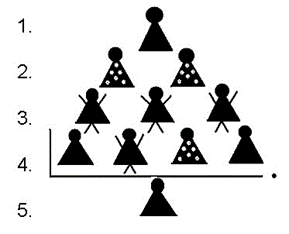 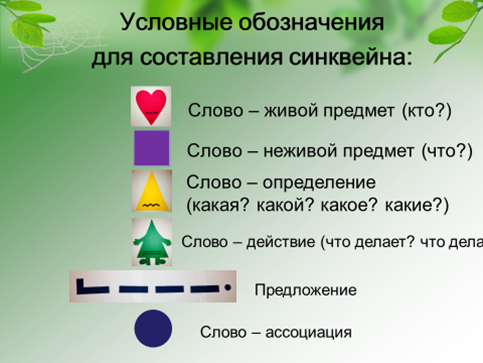 Приложение 2Примеры синквейнов по темам «Корабль», «Россия», «Зима»: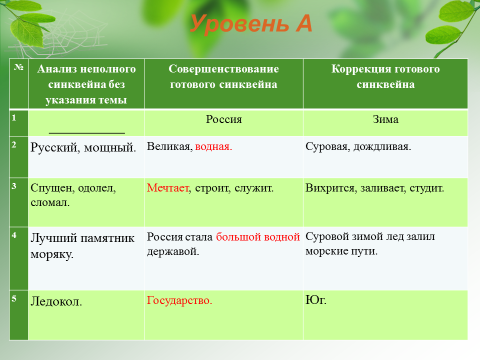 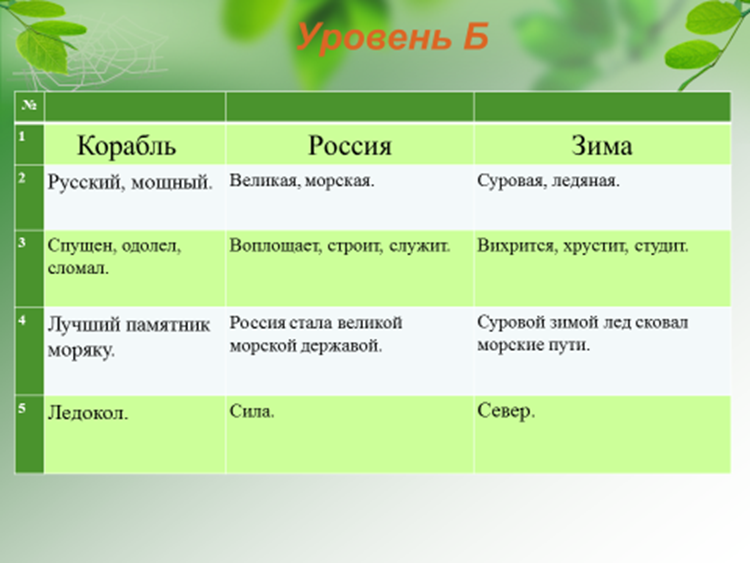 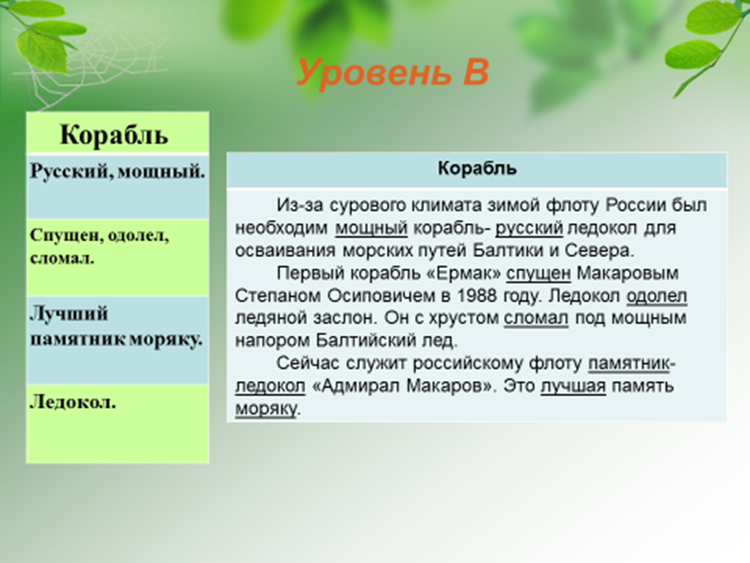 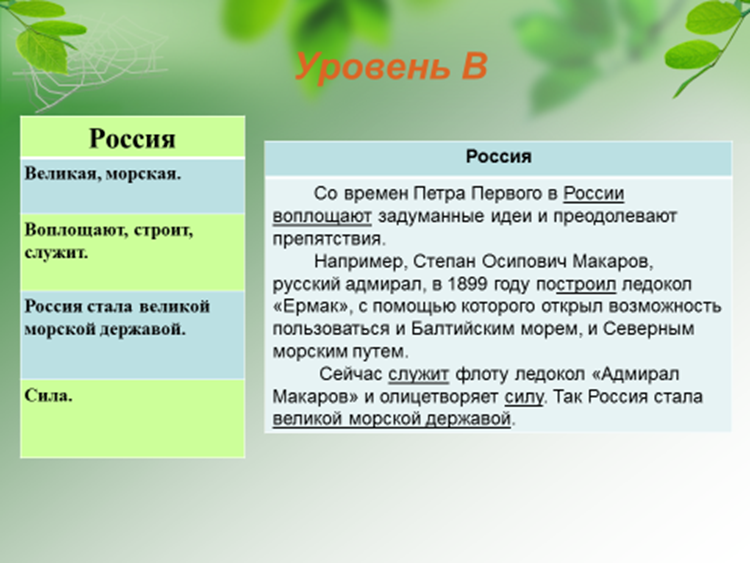 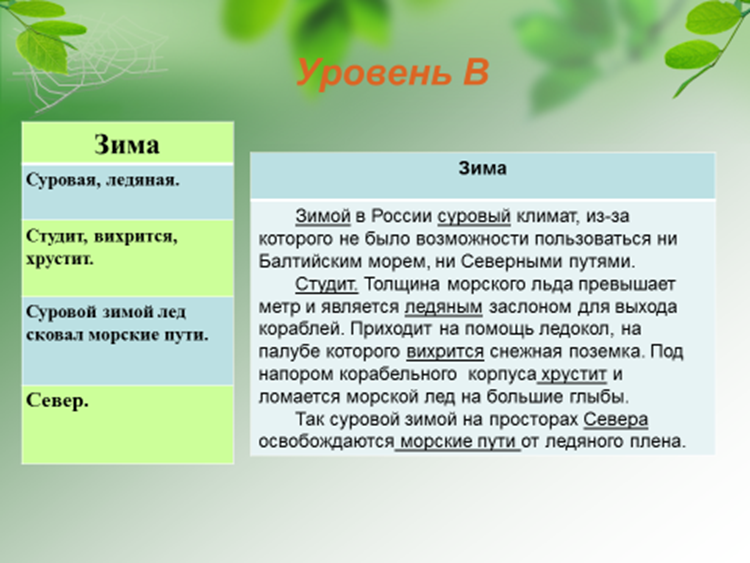 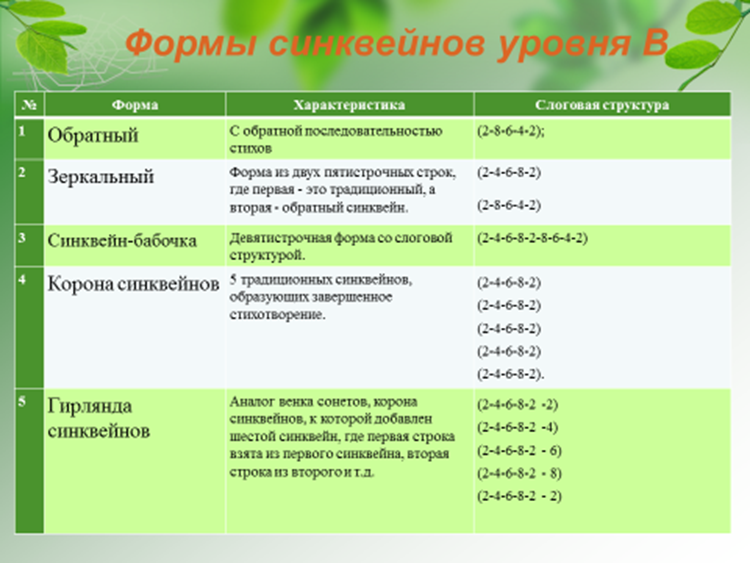 